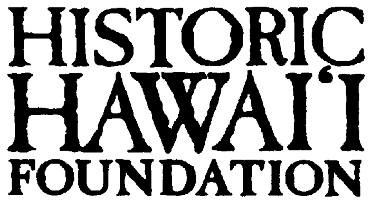 FOR IMMEDIATE RELEASE				April 4, 2013CONTACT:Kiersten FaulknerExecutive DirectorHistoric Hawaii Foundation808-523-2900Kiersten@historichawaii.orgwww.historichawaii.org 39th Annual Preservation Honor Awards CeremonyWILL CELEBRATE ACHIEVEMENTS IN HISTORIC PRESERVATIONHistoric Hawai‘i Foundation will honor exemplary achievement in the field of historic preservation at the 39th Annual Preservation Honor Awards ceremony on May 31, 2013.  The awards ceremony will include presentation of the 5th Annual Frank Haines Award to preservation architect and professor Spencer Leineweber. Spencer Leineweber has 30 years of experience in architecture and historic preservation.  She has a professional degree from Cornell University, is a Fellow of the American Institute of Architects, a licensed Architect and a fifth rank (top) instructor of the Ikebana Sogetsu. Leineweber is a professor and Director of Graduate Programs at the School of Architecture at the University of Hawai‘i at Manoa.  Her international recognition in the professional field of conservation architecture has been gained from the full range of preservation activity. She was elected to FAIA in the American Institute of Architects in 1996 and was the 2011 President of the 700-member American Institute of Architects Honolulu.  Leineweber has been an active leader in national and international preservation organizations included positions as the Chairman of the American Institute of Architects, Committee on Historic Resources (AIA/CHR); Vice Chairman of the Board of Advisors for the National Trust for Historic Preservation. She is a charter member of Historic Hawai‘i Foundation.The Haines Award was established in 2009 and named for master architect Frank Haines, FAIA.  It is presented to an individual who has demonstrated sustained and outstanding achievements in the areas of preserving the significant historic and cultural places of Hawai‘i.The Haines Award headlines the annual ceremony, which also includes preservation honor awards in three categories: Preservation Media for a printed publication or visual presentation that interpreted the history, preservation or physical characteristics of a historic property.Preservation Commendation for an individual, organization, or government agency that engaged in advocacy, educational, programmatic, or other activity supporting preservation efforts, either for a specific historic property or through a broad-based program.Preservation Award for a specific project that preserved, rehabilitated, or restored a historic property.In addition, Anniversary Recognitions will be presented in celebration of the rich history of the kama‘āina companies, organizations and institutions that are an important and integral part of the singular culture of the Hawaiian Islands.  Honors will be presented to the following: Preservation Media Category“Engraved at Lahainaluna: A History of Printmaking by Hawaiians at the Lahainaluna Seminary, 1834-1844”, awarded to Hawaiian Mission Children's Society; Hawaiian Mission Houses; Honolulu Museum of Art; Barbara Pope Designs; David W. Forbes; and Thomas Woods for a book presenting the history and interpretation of engravings of various historic landscapes, maps, and portraits (Lahainaluna, Maui and Honolulu, O‘ahu).“Kalaupapa: A Collective Memory,” awarded to Anwei Skinsnes Law; Julie Matsuo-Chun; Native Hawaiian Center of Excellence; and University of Hawai‘i Press for a book presenting an in-depth history of the Kalaupapa leprosy settlement, as told by letters, petitions, memoirs, photos, and interviews of its people (Kalaupapa, Moloka‘i).Pier 2 Passenger Terminal Building Exhibits, awarded to Hawai‘i Department of Transportation Harbors Division; U.S. Department of Transportation Maritime Administration Division; Cardno TEC, Inc.; Elite Pacific Construction, Inc.; Kealopiko LLC; KYA Design Group; and LEI of the Pacific for permanent exhibits and large scale original Hawaiian artwork in the historic cruise ship passenger building (Honolulu, O‘ahu).“Theatres of Hawaii,” awarded to Lowell Angell and Arcadia Publishing for an accessible book of rare archival photos & details that outlines the history of Hawaii's theatres (Statewide).Preservation CommendationsAdvocacy & Education on the History of Landscape Architecture in Hawai‘i awarded to Loriann Gordon Landscape Architect for research, educational and advocacy activities to promote understanding of the history of landscape architecture in Hawai‘i (Statewide).Alfreida Kimura Fujita for her activities in support of Kona Historical Society through her Board membership, her fundraising abilities, her volunteer work, and her knowledge of Kona's Japanese culture and history (Kona, Hawai‘i Island).Documentation of Japanese Buddhist Temples throughout Hawai‘i awarded to Lorraine Minatoishi for research and educational activities to promote understanding of the historic context of Japanese Temple architecture in Hawai‘i (Statewide).Integrated Cultural Resources Database, awarded to Navy Region Hawai‘i; Joint Base Pearl Harbor-Hickam; NAVFAC Hawai‘i- Historic Preservation Command; Mason Architects, Inc.; and The Onyx Group for an Integrated Cultural Resources Database for Navy Region Hawaii to unite, align and provide information on historic properties under Joint Base Pearl Harbor-Hickam (Pearl Harbor, O‘ahu).Preservation AwardsDavies Hall & Adjacent Cloister Repair & Renovation, awarded to Episcopal Church in Hawai‘i; Constructors Hawai‘i; Heath Construction Services; and Mason Architects, Inc. for the restoration of the front entryway to Davies Hall and repair and preservation of the Cloister at the Cathedral of St. Andrew (Honolulu, O‘ahu).Hawaiian Bungalow at 208 Halenani Drive, awarded to Marshall Design Studio, LLC and David Powell for the rehabilitation of a plantation "luna" home that contributes to the historic integrity of the luna neighborhood in Wailuku (Wailuku, Maui).Hobron/Lai Residence, awarded to Fung Associates Inc.; James B. Walfish Consulting; and Franzen Photography for the restoration of the exterior and rehabilitation of the interior of the 1916 residence (Honolulu, O‘ahu).Kaluanui, awarded to Hui No‘eau Visual Arts Center; Caroline Killhour; Shannon Hoekstra; John Hoxie; and Ron Dahlquist for preservation, repair and maintenance projects that ensure the longevity of Kaluanui, the home built for Ethel and Harry Baldwin in 1917 (Makawao, Maui).Ma‘alaea General Store Federal Historic Rehabilitation Tax Credit Project, awarded to Dominick Marino for rehabilitation of the Mā‘alaea General Store as a demonstration project using federal tax credits (Mā‘alaea, Maui).Production Services Support Facility at Pearl Harbor Naval Shipyard & Intermediate Maintenance Facility, awarded to Pearl Harbor Shipyard and IMF; Joint Base Pearl Harbor-Hickam; Navy Region Hawai‘i; NAVFAC Hawai‘i; Lyon Associates; Manson-Nan Hawaii JV; and WCIT Architecture for the design and construction of a compatible and harmonious new facility in the Pearl Harbor National Historic Landmark (Pearl Harbor, O‘ahu).Queen Emma Medical Building, awarded to PMP Properties VI, LLC; Environet, Inc.; PQ Architects, Inc.; and SeaHawaii for the rehabilitation of a historically and architecturally significant mid-century Modern building in the Hawai‘i Capital Historic District (Honolulu, O‘ahu).Richardson Hall Mural, Palm Circle Historic District, awarded to United States Army-Pacific; US Army Garrison Hawai‘i; Kapili Construction LLC; and Robin Burton for restoration of the historic World War II Mural in Richardson Hall in the Palm Circle Historic District (Fort Shafter, O‘ahu).  Vietnam Pavilion at Honolulu Memorial, awarded to American Battle Monuments Commission; Fung Associates Inc.; Armbruster Studios; Franzen Photography; Gallagher & Associates; Innovative Constructors Hawai‘i; Mary Morse Jacobs; Mira Image Construction;  National Memorial Cemetery of the Pacific; U.S. Army Corps of Engineers; and Winsor Fireform for design and construction of the new Vietnam Pavilion at the historic Honolulu Memorial at the National Memorial Cemetery of the Pacific, including the design, fabrication and installation of battle maps for the pavilion and visitor orientation exhibits, and installation of chair lifts to provide greater accessibility to the Courts of the Missing (Honolulu, O‘ahu).World Map Mural in the Wardroom of the U.S.S. Missouri, awarded to Pace Art Conservation; USS Missouri Memorial Association; and USS Missouri BB-63 Crewmembers for restoration of the world map mural in the wardroom of the USS Missouri, which was originally painted during the voyage back to the US after the Japanese surrender ending WWII (Pearl Harbor, O‘ahu).Anniversary RecognitionsCentennials (100 years)Hale‘iwa Jodo Mission (1912, Hale‘iwa, O‘ahu)Hawai‘i Hochi Ltd. (1912, Honolulu, O‘ahu)Hawai‘i State Library (1913, Honolulu, O‘ahu)Honomu Henjoji Shingon Mission (1912, Honomu, Hawai‘i Island)Kaua‘i Chamber of Commerce (1913, Līhu‘e, Kaua‘i)Kaua‘i County Building (1913, Līhu‘e, Kaua‘i)Kilauea Lighthouse (1913, Kīlauea, Kaua‘i)Lahaina Jodo Mission (1912, Lahaina, Maui)Nichiren Mission Betsuin (1912, Honolulu, O‘ahu)Pa‘auilo Hongwanji Mission (1913, Pa‘auilo, Hawai‘i Island)Public Utilities Commission (1913, Statewide)Shoboji Soto Mission Betsuin (1913, Honolulu, O‘ahu)St. James Episcopal Church (1913, Waimea, O‘ahu)Y. Hata Co. Ltd. (1913, Hilo, Hawai‘i Island & Honolulu, O‘ahu)Quasquicentennials (125 years)Case Lombardi & Pettit, a Law Corporation (1888, Honolulu, O‘ahu)Haleakala Ranch (1888, Makawao, Maui)HONOLULU Magazine (1888, Honolulu, O‘ahu)Maui Soda & Ice Works (1888, Wailuku, Maui)Oahu Transit Services, Inc. (1888, Honolulu, O‘ahu)Sesquicentennials (150 years)‘Iolani School (1863, Honolulu, O‘ahu)The Cathedral of Saint Andrews (1863, Honolulu, O‘ahu)170 yearsThomas Square (1843, Honolulu, O‘ahu)About the Preservation Honor AwardsHistoric Hawai‘i Foundation’s preservation awards have been presented annually since 1975.  They are Hawaii’s highest recognition of projects that perpetuate, rehabilitate, restore or interpret the state’s architectural and cultural heritage.The honorees are selected by a committee comprised of professionals in architecture, history, planning, landscape architecture, architectural history and media. Each nomination is considered on its own merits and not in competition with others. About the Awards CeremonyThe 2013 Preservation Honor Awards Ceremony will be held on Friday, May 31, 2013 at the Neal S. Blaisdell Center in Honolulu in the Pīkake Room at 4:00 p.m.  A reception will follow the presentation program.Tickets to the awards ceremony may be purchased for $45 each (HHF members) or $60 (General). See www.2013hhfhonorawards.eventbrite.com for details and to reserve seats. Purchase deadline for tickets is April 29, 2013.For more information, see www.historichawaii.org or contact Historic Hawai‘i Foundation via email to Awards@historichawaii.org or by phone to 808-523-2900. About Historic Hawai‘i FoundationHistoric Hawai‘i Foundation (HHF) is a statewide non-profit organization that encourages the preservation of historic buildings, sites, communities and objects relating to the history of Hawai‘i.  Founded in 1974, Historic Hawai‘i Foundation has become the driving force behind historic preservation in the state through its core programs of developing a community ethic of historic preservation, supporting smart legislation, and  providing technical assistance to make preservation accessible. www.historichawaii.org   #####